C/ Corredera nº49 Bajo derecha, Yecla (Murcia) 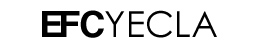 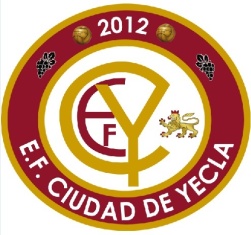 Teléfonos de contacto: 968 94 71 16 II 685 73 46 54 || 647602847efcyecla@gmx.es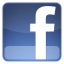 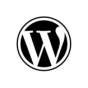 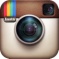 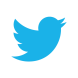 CRÓNICAPartido complicado contra el líder, que solo tuvo un equipo sobre el terreno de juego.Pese al tremendo esfuerzo físico del equipo vinotinto defendiendo con uñas y dientes la portería, y con las tremendas intervenciones de Aitor parando incluso un penalti que el colegiado se sacó de la chistera, llegábamos con buenas expectativas y con una pequeña ilusión al descanso con empate a 0. Fue esa la ilusión hasta el minuto 15 de la segunda parte que llegó el primero del bosco. Asi fue que el ciudad intento avanzar líneas e intentar llegar a la portería rival que hasta ese momento no había ocasionado ninguna ocasión fue ahí cuando una buena jugada de forte y Alonso que no tuvieron fortuna en la finalización y el bosco atento a la contra hizo el 0-2 a falta de 5 minutos los animos por los suelos y el desgaste físico llegaron 3 mas para el equipo visitante dejando el marcador en un 0-5 merecido para un equipo que fue superior y mantuvo la posesión durante todo el partido.Categoría: Infantil bJornada:10Rival:Bosco cieza ALugar del encuentro:Juan palaoEquipo de inicio:Aitor, alvaro, cerdan, marcos, Juanma, hugo, Alonso, mario, dani, abel y forteTambién jugaron:Bañon, julio, Sergio y franResultado final:0-5Observaciones:Mala actuación del colegiado (sin perjudicar el marcador) que toda duda iba a favor del equipo visitante.